  Муниципальное казенное дошкольное образовательное учреждениедетский сад  № 4 «Скворушка с. БогучаныОСНОВНАЯ ОБЩЕОБРАЗОВАТЕЛЬНАЯ ПРОГРАММА ДОШКОЛЬНОГО ОБРАЗОВАНИЯОглавлениеВведениеОбразовательная программа дошкольного образования (далее - Программа) предназначена для реализации в муниципальном  казённом дошкольном образовательном учреждении детский сад № 4 «Скворушка» (далее - МКДОУ).Программа разработана при участии всех субъектов образовательного процесса и направлена на достижение  качества дошкольного образования в условиях дошкольного образовательного учреждения.  Обеспечивает разностороннее развитие детей в возрасте  1,5 - 7 лет  с учётом их возрастных и индивидуальных особенностей по основным направлениям развития: физическое, социально-коммуникативное, познавательное, речевое и художественно-эстетическое. Содержание Программы и технология ее реализации обеспечивает  готовность детей к следующей образовательной ситуации развития в условиях школьного обучения, учитывает региональную специфику (географические условия, национальные и культурные традиции), обеспечивает право каждого ребенка на качественное и доступное дошкольное образование. Основная образовательная программа   разработана в соответствии с основными нормативно-правовыми документами по дошкольному воспитанию:- Федеральный закон от 29.12.2012 № 273-ФЗ «Об образовании в Российской Федерации»;- Федеральный государственный образовательный стандарт дошкольного образования(Утвержден приказом Министерства образования и науки Российской Федерации от 17 октября 2013 г. N 1155);-Порядок организации и осуществления образовательной деятельности по основным общеобразовательным программам – образовательным программа дошкольного образования» (приказ Министерства образования и науки РФ от 30 августа 2013 года №1014 г. Москва);- Постановление Главного государственного санитарного врача № 28 от 28.09.2020 г о санитарных правилах СП 2.4.3648- 20Программа сформирована как программа психолого-педагогической поддержки позитивной социализации и индивидуализации, развития личности детей дошкольного возраста и определяет комплекс основных характеристик дошкольного образования (объем, содержание и планируемые результаты в виде целевых ориентиров дошкольного образования).Общие сведения о ДОУПолное наименование: Муниципальное казнённое дошкольное образовательное учреждение детский сад «Скворушка» с. БогучаныОфициальное сокращенное наименование: МКДОУ детский сад «Скворушка» с. БогучаныТип - дошкольное образовательное учреждение.Вид - детский сад.Место нахождения учреждения: 663430, Красноярский край, Богучанский район,  с. Богучаны ул. Киселева 13аДОУ осуществляет свою образовательную, правовую, хозяйственную деятельность на основе законодательных нормативных документов:- Устав ДОУ, утверждѐн Постановлением администрации Богучанского района от 21.09.2015г  № 852-п- Лицензия на право осуществления образовательной деятельности № 9004-л от 24.10.2016 г.  Серия  24Л01 № 0002197 – бессрочно  и с учётом парциальной программы  «Театр-творчество-дети» Н.Ф.Сорокиной  и  Л. Миланович,  реализуемой участниками образовательного процесса МКДОУ.     I Целевой раздел1.1 Пояснительная запискаЦели и задачи реализации программыЦель:   формирование общей культуры, развитие физических, интеллектуальных, нравственных, эстетических и личностных качеств, формирование предпосылок учебной деятельности, сохранение и укрепление здоровья детей дошкольного возраста, с учетом их возрастных и индивидуальных особенностей,   на основе индивидуального подхода.  Задачи:охрана и укрепление физического и психического здоровья детей, в том числе их эмоционального благополучия;обеспечение равных возможностей для полноценного развития каждого ребенка в период дошкольного детства независимо от места проживания, пола, нации, языка, социального статуса психофизиологических  и других особенностей (в том числе ограниченных возможностей здоровья);создание благоприятных условий развития детей в соответствии с их возрастными и индивидуальными особенностями, развитие способностей и творческого потенциала каждого ребенка как субъекта отношений с другими детьми, взрослыми и миром;приобщение ребенка к культуре своей страны и региона, воспитание уважения к другим народам и культурам;формирование общей культуры личности детей, в том числе ценностей здорового образа жизни, развития их социальных, нравственных, этических, интеллектуальных, физических качеств, инициативности, самостоятельности и ответственности ребенка, формирования предпосылок учебной деятельности;помощь ребенку в осознании своих особенностей и предпочтений, понимания собственных эмоций и эмоциональных состояний других людей, обучение формам и способам социально приемлемого поведения;обеспечение психолого-педагогической поддержки семьи и повышение компетентности родителей (законных представителей) в вопросах развития и образования, охраны и укрепления здоровья детей;обеспечение преемственности целей, задач и содержания дошкольного общего и начального общего образования. обеспечение условий для взаимосвязи театрализованной деятельности и других видов деятельности в педагогическом процессе создание условий для совместной театрализованной деятельности детей и взрослых.Принципы и подходы к формированию программыПринципы:1) поддержка разнообразия детства, сохранение уникальности и само ценности детства и полноценное проживание ребёнком всех этапов детства (младенческого, раннего и дошкольного возраста), обогащение (амплификация) детского развития;2) построение образовательной деятельности на основе индивидуальных особенностей каждого ребенка.3) личностно-развивающий и гуманистический характер взаимодействия  детей и взрослых,  участников образовательного процесса;4) поддержка инициативы детей в различных видах деятельности;5)  уважение личности ребёнка;6) приобщение детей к социокультурным нормам, традициям семьи, общества и государства;7) формирование познавательных интересов и познавательных действий ребенка в различных видах деятельности;8) возрастная адекватность дошкольного образования (соответствие условий, требований, методов возрасту и особенностям развития); 9) учет этнокультурной ситуации развития; 10) культурологический (освоение культуры как системы ценностей); 11) принцип  культуросообразности: построение или корректировка универсального эстетического содержания программы с учетом региональных культурных традиций;12) принцип организации тематического пространства (информационного поля) – основы для развития образных представлений.Подходы: В основе формирования основной образовательной программы дошкольного образования лежат следующие методологические подходы:    Культурно-исторический подход (Л.С.Выготский).     Состояние развития ребенка никогда не определяется только его созревшей частью, или актуальным уровнем развития; необходимо учитывать и созревающие функции, или зону ближайшего развития, причем последней отводится главенствующая роль в процессе обучения, т.к. сегодняшняя зона ближайшего развития завтра станет для ребенка уровнем его актуального развития. В соответствии с этим, среда, которая должна отражать зону ближайшего развития, является источником развития ребенка. В любой деятельности ребенка можно выделить два уровня выполнения одного и того же задания — в сотрудничестве со взрослым («еще не умею, но хочу (мне интересно) научиться») и самостоятельное выполнение («я сам»). Уровень второго выполнения называется актуальным (зона актуального развития). Первый уровень, более высокий, представляет собой, по Выготскому, зону ближайшего развития — область несозревших, но созревающих процессов. Кроме этого, обучение является движущей силой развития ребенка, или «обучение ведет за собой развитие», где обучение понимается в контексте понятия «зона ближайшего развития». Игра рассматривается Л. С. Выготским как обучение, осуществляемое в адекватной для дошкольного возраста форме. В игре, благодаря игровой мотивации, развиваются: функция обобщения, символическая функция, воображение и фантазия, умение соотносить свои действия с образцом, умение подчиняться правилу и др. Все эти новообразования являются характеристикой развития ребенка при переходе из дошкольного в младший школьный возраст, а потому могут рассматриваться как результаты освоения основной общеобразовательной программы дошкольного образования. Полноценная игровая деятельность в дошкольном возрасте способствует преемственности образования между дошкольным и младшим школьным возрастом, если основная задача преемственности понимается как обеспечение условий для полноценного вхождения ребенка (будущего ученика) в учебную деятельность. Переход от дошкольного к школьному возрасту осуществляется в тот момент, когда игра выполнила свои функции по созданию зон ближайшего развития, и эти функции должно взять на себя школьное обучение.      Деятельностный  подход (А.Н.Леонтьев, Д.Б.Эльконин). Каждый возрастной этап ребенка характеризуется свойственной ему ведущей деятельностью. Освоение деятельности осуществляется последовательно: сначала вместе с взрослым, затем с другими детьми, и только потом самостоятельно. Переход от одной ведущей деятельности к другой — это и есть переход с одной ступени возрастного развития на другую. Ведущая деятельность детей до 1 года — эмоциональное общение ребенка со взрослым. Ведущая деятельность детей от 1 года до 3 лет — предметная деятельность, а с 3 до 6 (7) лет — игровая деятельность. И только в возрасте с 6 (7 лет) в качестве ведущей выступает учебная деятельность. В дошкольном возрасте ведущей деятельностью является игра, которая исчерпывает свое развивающее влияние к семи годам.    Возрастной подход (Д.Б. Эльконин)Основная идея: ФГОС ДО опираются на возрастную периодизацию, выделяя три основных возраста (младенческий, ранний, дошкольный) с их спецификой развития на каждом этапе.1. Принцип ведущего типа деятельности – заключается в создании условий для полноценного развития: общения, предметной деятельности и игры.2. Принцип психологического новообразования – означает в появлении качественных особенностей психики, которые впервые появляются в определенный возрастной период и определяют сознание ребенка, его отношение к среде, к внутренней и внешней жизни.3. Принцип социальной ситуации развития позволяет включать систему отношений ребенка, различные уровни социального взаимодействия, различные типы и формы деятельности.    Теория об амплификации (А.В. Запорожца) Основная идея: обогащение развития ребенка в специфических детских видах деятельности.Теория содержит два положения:- о развитии и саморазвитии ребенка (выбор деятельности, темы, средств, способов, партнеров и т.п.). Это позволяет развивать и поддерживать индивидуальность ребенка, его самодостаточность;- о появлении «умных эмоций», которые возникают в результате большого удовлетворения от преодоления самими детьми тех или иных трудностей, возникающих в процессе решения разного рода проблемных задач. Значимые для разработки и реализации программы характеристики, в том числе характеристики особенностей развития детей дошкольного возраста.МКДОУ расположен в  селе Богучаны,  Богучанского  района, Красноярского края, в относительно чистом, отдаленном от магистральных улиц и крупных предприятий месте. Вокруг  -  лесной массив. Детский сад находится в окружении жилых домов. Рядом расположена МКОУ СОШ № 2, РДК «Янтарь».   Для обеспечения реализации задач необходимо, чтобы детский сад был частью образовательного пространства, поэтому МКДОУ открытая социальная система, успешно сотрудничающая с различными организациями.Взаимодействие с социальными институтами детства.Особенности семей  воспитанников, их возрастные категории и воспитанников по группам здоровья представлены в Приложении 1.Режим работы детского садаДетский сад  работает  5 дней в неделю  с 07.30 до 18.00.     Режим работы МКДОУ установлен,  исходя из заказа родителей, наличия специалистов, педагогов и возможностей бюджетного финансирования, и определён:Пятидневная рабочая неделя;Количество групп - 4Компетенции педагогических кадров представлены в Приложении 2.Характеристики  особенностей развития детей раннего и дошкольного возраста оформлены в Приложении 3.1.2 Планируемые результаты освоения Программы.Целевые ориентиры описаны для детей раннего возраста (на этапе перехода к дошкольному возрасту) и для старшего дошкольного возраста (на этапе завершения дошкольного образования).Целевые ориентиры образования в раннем возрасте:Целевые ориентиры образования на этапе завершения дошкольного образования:II Содержательный разделОписание образовательной деятельности в соответствии с направлениями развития ребенка, представленными в пяти образовательных областях, с учетом используемых вариативных примерных основных образовательных программ дошкольного образования и методических пособий, обеспечивающих реализацию данного содержания.Образовательная деятельность осуществляется в соответствии с направлениями развития ребенка, представленными в пяти образовательных областях: - социально-коммуникативное развитие; - познавательное развитие; - речевое развитие; - художественно-эстетическое развитие; - физическое развитие. Цели, задачи и конкретное содержание образовательной деятельности по каждой образовательной области определяются целями и задачами Программы с учетом возрастных и индивидуальных особенностей детей и реализуются: - в процессе организованной образовательной деятельности с детьми (НОД), - в ходе режимных моментов, - в процессе самостоятельной деятельности детей в различных видах детской деятельности, - в процессе взаимодействия с семьями детей по реализации Программы.2.1.1 Физическое развитие включает приобретение опыта в следующих видах деятельности детей: двигательной, в том числе связанной с выполнением упражнений, направленных на развитие таких физических качеств, как координация и гибкость; способствующих правильному формированию опорно-двигательной системы организма, развитию равновесия, координации движения, крупной и мелкой моторики обеих рук, а также с правильным, не наносящем ущерба организму, выполнением основных движений (ходьба, бег, мягкие прыжки, повороты в обе стороны), формирование начальных представлений о некоторых видах спорта, овладение подвижными играми с правилами; становление целенаправленности и саморегуляции в двигательной сфере; становление ценностей здорового образа жизни, овладение его элементарными нормами и правилами (в питании, двигательном режиме, закаливании, при формировании полезных привычек и др.).Перечень используемых методических пособий.2.1.2 Познавательное развитие предполагает развитие интересов детей, любознательности и познавательной мотивации; формирование познавательных действий, становление сознания; развитие воображения и творческой активности; формирование первичных представлений о себе, других людях, объектах окружающего мира, о свойствах и отношениях объектов окружающего мира (форме, цвете, размере, материале, звучании, ритме, темпе, количестве, числе, части и целом, пространстве и времени, движении и покое, причинах и следствиях и др.), о малой родине и Отечестве, представлений о социокультурных ценностях нашего народа, об отечественных традициях и праздниках, о планете Земля как общем доме людей, об особенностях ее природы, многообразии стран и народов мира.Перечень используемых методических пособий.2.1.3 Речевое развитие включает владение речью как средством общения и культуры; обогащение активного словаря; развитие связной, грамматически правильной диалогической и монологической речи; развитие речевого творчества; развитие звуковой и интонационной культуры речи, фонематического слуха; знакомство с книжной культурой, детской литературой, понимание на слух текстов различных жанров детской литературы; формирование звуковой аналитико-синтетической активности как предпосылки обучения грамоте.Перечень используемых методических пособий.2.1.4 Социально-коммуникативное развитие направлено на усвоение норм и ценностей, принятых в обществе, включая моральные и нравственные ценности; развитие общения и взаимодействия ребенка со взрослыми и сверстниками; становление самостоятельности, целенаправленности и саморегуляции собственных действий; развитие социального и эмоционального интеллекта, эмоциональной отзывчивости, сопереживания, формирование готовности к совместной деятельности со сверстниками, формирование уважительного отношения и чувства принадлежности к своей семье и к сообществу детей и взрослых в Организации; формирование позитивных установок к различным видам труда и творчества; формирование основ безопасного поведения в быту, социуме, природеПеречень используемых методических пособий.Образовательная область «Социально-коммуникативное развитие» для детей подготовительной группы усилена программой «Скоро в школу!» (Приложение 4) и в младшей группе программой «Здравствуй, здравствуй Детский сад!» ( Приложение 5). Целью программы «Скоро в школу!» является профилактика школьной дезадаптации, формирование интереса к учебной деятельности и желания учиться в школе.Задачи:• выявление уровня психологической  и мотивационной готовности ребенка;• формирование познавательных и социальных мотивов;• развитие навыков общения друг с другом и окружающими людьми в различных жизненных ситуациях;• развитие и коррекция психических познавательных процессов: внимания, памяти, мышления, воображения;• формирование универсальных учебных действий: внимательно слушать взрослого, действовать по предложенному им плану; планировать свои действия; выполнять поставленную умственную задачу, правильно оценивать результаты своей деятельности.Целью программы «Здравствуй, здравствуй Детский сад!» является адаптация, обеспечивающая эффективность деятельности и сохранения своего психофизического благополучия детей младшего дошкольного возраста в условиях пребывания в общеразвивающей группы детского садаЗадачи:изучить факторы риска, спрогнозировать ход адаптации детей, разработать меры поддержки. создать условия для благополучного хода адаптационного процесса и благоприятного психологического климата.анализировать ход процесса адаптации детей к условиям ДОО, сформулировать выводы. 2.1.5 Художественно-эстетическое развитие предполагает развитие предпосылок ценностно-смыслового восприятия и понимания произведений искусства (словесного, музыкального, изобразительного), мира природы; становление эстетического отношения к окружающему миру; формирование элементарных представлений о видах искусства; восприятие музыки, художественной литературы, фольклора; стимулирование сопереживания персонажам художественных произведений; реализацию самостоятельной творческой деятельности детей (изобразительной, конструктивно-модельной, музыкальной и др.).Перечень используемых методических пособий.Образовательную область «Художественно-эстетическое развитие» углубили через парциальную программу «Театр-творчество-дети» Н.Ф.Сорокина,  Л. Миланович. Программа реализуется  начиная со средней    группы,  предполагает проведение одного занятия в   две недели  в первую или вторую половину дня.  Продолжительность занятия: 20 мин — средняя группа, 25 мин — старшая группа, 30 мин — подготовительная группа.     Педагогический анализ знаний и умений детей (диагностика) проводится 2 раза в год: вводный — в сентябре, итоговый — в мае.Реализация данной части программы решает следующие задачи.Цель программы — развитие творческих способностей детей средствами театрального искусства.ЗадачиСоздать условия для развития творческой активности детей, участвующих в театрализованной деятельности, а также поэтапного освоения детьми различных видов творчества по возрастным группам.Создать условия для совместной театрализованной деятельности детей и взрослых (постановка совместных спектаклей с участием детей, родителей, сотрудников ДОУ, организация выступлений
детей старших групп перед младшими и пр.).Обучить детей приемам манипуляции в кукольных театрах различных видов.Совершенствовать артистические навыки детей в плане переживания и воплощения образа, а также их исполнительские умения.Ознакомить детей всех возрастных групп с различными видами театров (кукольный, драматический, музыкальный, детский, театр зверей и др.).Приобщить детей к театральной культуре, обогатить их театральный опыт: знания детей о театре, его истории, устройстве, театральных профессиях, костюмах, атрибутах, театральной терминологии.  Развить у детей интерес к театрально-игровой деятельности.Содержание части программы, реализуемой участниками образовательных отношений, представлено в Приложении 62.1.6  Национально-региональный компонент.В последние годы идея духовно-нравственного воспитания приобретает все большее значение, становится задачей государственной важности. При этом акцент делается на воспитание любви к родному дому и природе, малой Родине.Знакомство детей с родным краем, формирует у них такие черты характера, которые помогут им стать патриотом и гражданином своей Родины. Ведь, яркие впечатления о родной природе, об истории родного края, полученные в детстве, нередко остаются в памяти человека на всю жизнь.Любовь к Родине начинается с чувства любви к своему селу.История своего села – это живая история, она отражается и в биографии семьи и в судьбе старшего поколения.Мы живем в селе  с богатой  историей. И наша задача – с самых ранних лет заложить в детях не только интерес к истории нашего села, но и воспитать чувство уважения к нему, гордость за героические поступки старшего поколения, а так же за  настоящее и будущее нового поколения.В непосредственно-образовательной деятельности, режимных моментах педагоги дают детям краеведческие сведения о родном селе Богучаны, Красноярского крае, об истории его возникновения, о его достопримечательностях. Они воспитывают гордость за свою малую Родину, желание сделать ее лучше. В работе используются разнообразные методы и формы  организации детской деятельности: народные подвижные игры и забавы, дидактические игры, слушание музыки,  наблюдения в природе, чтение детской литературы, знакомство с народно-прикладным искусством и др.В ДОУ специально создаются выставки и фотовыставки,   мини-музеи для решения данных задач.Основной целью данного направления  является развитие духовно-нравственной культуры ребенка, воспитание гражданских чувств, чувства любви к Родине, родному краю.Задачи:  *Дать знания детям о родном селе: история, символика, достопримечательности, промышленные объекты, их вред и польза, экологическая ситуация в селе.*Познакомить с именами тех, кто основал и прославил наше село.*Расширить знания детей о флоре и фауне Красноярского края.*Воспитывать любовь к родному краю, умение видеть прекрасное, гордиться им.*Познакомить с культурой и традициями  Красноярского края и Богучанского района.*Формировать экологическую культуру у детей и их родителей, желание принимать участие в проведении мероприятий по охране окружающей среды.   Перспективный план по национально-региональному компоненту представлен в Программе Воспитания (Приложение 7) 2.2 Описание вариативных форм, способов, методов и средств реализации Программы с учетом возрастных и индивидуальных особенностей воспитанников, специфики их образовательных потребностей и интересовСодержание образовательной деятельности определяется с учетом возрастных и индивидуальных особенностей детей и реализуется в различных видах детской деятельности. Все формы работы носят интегративный характер, т. е. позволяют решать задачи двух и более образовательных областей, развития двух и более видов детской деятельности. Виды детской деятельности и формы их организации.Описание содержания вариативных форм реализации Программы, представлено в   Приложении 8.Методы реализации Программы.В самом общем виде методы можно рассматривать как упорядоченные способы взаимодействия взрослого и детей, направленные на достижение целей и решение задач дошкольного образования. Методы зависят от ряда факторов: конкретной образовательной задачи, возрастных и индивидуальных особенностей дошкольников, вида осуществляемой деятельности, реализуемой темы и логики её представления, применяемой методики и (или) технологии, наличия определённых условий и др. В основании одной из первых и наиболее простых, перцептивных классификаций методов положен источник информации (Е. В. Перовский, Е. Я. Голант): * слово — словесные методы (беседа, объяснение, рассказ, чтение);* зрительный образ — наглядные методы (рассматривание предметов, картин и др., просмотр мультфильмов, наблюдения);* практика — практические методы (исследование, экспериментирование)Так же в основу Программы положена классификация методов целостного педагогического процесса Сластенина В.А.:В дополнение к вышеуказанным, мы используем группу игровых методов (дидактические игры, игровые упражнения, игровые приёмы и др.) Ядэшко В.И. и социо-игровые методы. Социо-игровые методы основываются на умении следить за ходом общего разговора и дела, умения оказывать друг другу помощь и принимать ее, когда это нужно. Эти методы позволяют каждому ребёнку добиться успешности, благодаря поддержке, и сверстников, и взрослых. Использование социо-игровых методов на занятиях позволяет детям устанавливать между собой связи, чувствовать друг друга, обращаться друг к другу, быть способным действовать в малой группе, а в последствие в большом коллективе.Средства реализации Программы.Для всестороннего развития детей в каждой возрастной группе создана развивающая среда с учётом возрастных и индивидуальных особенностей воспитанников, специфики их образовательных потребностей и интересов. Особое место занимают в ней средства реализации Программы — совокупность материальных и идеальных объектов. Общепринято их деление на:- демонстрационные (применяемые взрослым) и раздаточные (используемые детьми);- визуальные (для зрительного восприятия), аудийные (для слухового восприятия), аудиовизуальные (для зрительно-слухового восприятия);- естественные (натуральные) и искусственные (созданные человеком);- реальные (существующие) и виртуальные (не существующие, но возможные) и др.        С точки зрения содержания дошкольного образования, имеющего деятельностную основу, используются средства, направленные на развитие деятельности детей:- двигательной (оборудование для ходьбы, бега, ползания,  лазанья, прыгания, занятий с мячом и др.);- игровой (игры, игрушки);- коммуникативной (дидактический материал);- чтения (восприятия) художественной литературы (книги для детского чтения, в том числе аудиокниги, иллюстративный материал);- познавательно-исследовательской (натуральные предметы для исследования и образно-символический материал, в том числе макеты, карты, модели, картины и др.);- трудовой (оборудование и инвентарь для всех видов труда);- продуктивной (оборудование и материалы для лепки, аппликации, рисования и конструирования, в том числе строительный мате риал, конструкторы, природный и бросовый материал);- музыкально-художественной (детские музыкальные инструменты, дидактический материал и др.).В МКДОУ применяются не только традиционные (книги, игрушки, картинки и др.), но и современные, а также перспективные дидактические средства, основанные на достижениях технологического прогресса (например, электронные образовательные ресурсы). Также следует отметить, что они носят не рецептивный (простая передача информации с помощью ТСО), а интерактивный характер (в диалоговом режиме, как взаимодействие ребёнка и соответствующего средства обучения), поскольку наличие обратной связи повышает эффективность реализации Программы.Деятельность взрослых и детей по реализации и освоению основной общеобразовательной программы осуществляется в образовательном процессе, который выстроен следующим образом:2.3  Особенности образовательной деятельности в разных видах и культурных практик.Развитие ребенка в образовательном процессе детского сада осуществляется целостно в процессе всей его жизнедеятельности. В то же время освоение любого вида деятельности требует обучения общим и специальным умениям, необходимым для ее осуществления. Основной единицей образовательного процесса выступает образовательная ситуация, то есть такая форма совместной деятельности педагога и детей, которая планируется и целенаправленно организуется педагогом с целью решения определенных задач развития, воспитания и обучения.Образовательная ситуация протекает в конкретный временной период образовательной деятельности. Особенностью образовательной ситуации является появление образовательного результата (продукта) в ходе специально организованного взаимодействия воспитателя и ребенка. Такие продукты могут быть как материальными (рассказ, рисунок, поделка, коллаж, экспонат для выставки), так и нематериальными (новое знание, образ, идея, отношение, переживание). Ориентация на конечный продукт определяет технологию создания образовательных ситуаций. Преимущественно образовательные ситуации носят комплексный характер и включают задачи, реализуемые в разных видах деятельности на одном тематическом содержании.Образовательные ситуации используются в процессе непосредственно организованной образовательной деятельности. Главными задачами таких образовательных ситуаций являются формирование у детей новых умений в разных видах деятельности и представлений, обобщение знаний по теме, развитие способности рассуждать и делать выводы.Ситуационный подход дополняет принцип продуктивности образовательной деятельности, который связан с получением какого-либо продукта, который в материальной форме отражает социальный опыт, приобретаемый детьми (панно, газета, журнал, атрибуты для сюжетно-ролевой игры, экологический дневник и др.). Принцип продуктивности ориентирован на развитие субъектности ребенка в образовательной деятельности разнообразного содержания. Этому способствуют современные способы организации образовательного процесса с использованием детских проектов,  игр-путешествий, коллекционирования, экспериментирования,  создания спектаклей и многое другое.Непосредственно образовательная деятельность основана на организации педагогом видов деятельности, заданных ФГОС дошкольного образования.Игровая деятельность является ведущей деятельностью ребенка дошкольного возраста. В организованной образовательной деятельности она выступает в качестве основы для интеграции всех других видов деятельности ребенка дошкольного возраста.В младшей и средней группах детского сада игровая деятельность является основой решения всех образовательных задач. В сетке непосредственно образовательной деятельности игровая деятельность не выделяется в качестве отдельного вида деятельности, так как она является основой для организации всех других видов детской деятельности.Игровая деятельность представлена в образовательном процессе в разнообразных формах — это дидактические и сюжетно-дидактические, развивающие, подвижные игры, игры-путешествия, игровые проблемные ситуации, игры-инсценировки, игры-этюды и пр.При этом обогащение игрового опыта творческих игр детей тесно связано с содержанием непосредственно организованной образовательной деятельности.Организация сюжетно-ролевых, режиссерских, театрализованных игр и игр-драматизаций осуществляется преимущественно в режимных моментах (в утренний отрезок времени и во второй половине дня).Коммуникативная деятельность направлена на решение задач, связанных с развитием свободного общения детей и освоением всех компонентов устной речи, освоение культуры общения и этикета, воспитание толерантности, подготовки к обучению грамоте (в старшем дошкольном возрасте). В сетке непосредственно организованной образовательной деятельности она занимает отдельное место, но при этом коммуникативная деятельность включается во все виды детской деятельности, в ней находит отражение опыт, приобретаемый детьми в других видах деятельности.Познавательно-исследовательская деятельность включает в себя широкое познание детьми объектов живой и неживой природы, предметного и социального мира (мира взрослых и детей, деятельности людей, знакомство с семьей и взаимоотношениями людей, городом, страной и другими странами), безопасного поведения, освоение средств и способов познания (моделирования, экспериментирования), сенсорное и математическое развитие детей.Восприятие художественной литературы и фольклора организуется как процесс слушания детьми произведений художественной и познавательной литературы, направленный на развитие читательских интересов детей, способности восприятия литературного текста и общения по поводу прочитанного. Чтение может быть организовано как непосредственно чтение (или рассказывание сказки) воспитателем вслух и как прослушивание аудиозаписи.Конструирование и изобразительная деятельность детей представлена разными видами художественно-творческой (рисование, лепка, аппликация) деятельности. Художественно-творческая деятельность неразрывно связана со знакомством детей с изобразительным искусством, развитием способности художественного восприятия. Художественное восприятие произведений искусства существенно обогащает личный опыт дошкольников, обеспечивает интеграцию между познавательно-исследовательской, коммуникативной и продуктивной видами деятельности.Музыкальная деятельность организуется в процессе музыкальных занятий, которые проводятся музыкальным руководителем ДОО в специально оборудованном помещении.Двигательная деятельность организуется в процессе занятий физической культурой, требования к проведению которых согласуются дошкольной организацией с положениями действующего СанПиН.Образовательная деятельность, осуществляемая в ходе режимных моментов, требует особых форм работы в соответствии с реализуемыми задачами воспитания, обучения и развития ребенка. В режимных процессах, в свободной детской деятельности воспитатель создает по мере необходимости дополнительно развивающие проблемно-игровые или практические ситуации, побуждающие дошкольников применить имеющийся опыт, проявить инициативу, активность для самостоятельного решения возникшей задачи.Образовательная деятельность, осуществляемая в утренний отрезок времени, включает:- наблюдения — в уголке природы, за деятельностью взрослых (сервировка стола к завтраку);- индивидуальные игры и игры с небольшими подгруппами детей (дидактические, развивающие, сюжетные, музыкальные, подвижные и пр.);- создание практических, игровых, проблемных ситуаций и ситуаций общения, сотрудничества, гуманных проявлений, заботы о малышах в детском саду, проявлений эмоциональной отзывчивости ко взрослым и сверстникам;-  трудовые поручения (сервировка столов к завтраку, уход за комнатными растениями и пр.);- беседы и разговоры с детьми по их интересам;- рассматривание дидактических картинок, иллюстраций, просмотр видеоматериалов разнообразного содержания;- индивидуальную работу с детьми в соответствии с задачами разных образовательных областей;- двигательную деятельность детей, активность которой зависит от содержания организованной образовательной деятельности в первой половине дня;- работу по воспитанию у детей культурно-гигиенических навыков и культуры здоровья.Образовательная деятельность, осуществляемая во время прогулки, включает:- подвижные игры и упражнения, направленные на оптимизацию режима двигательной активности и укрепление здоровья детей;- наблюдения за объектами и явлениями природы, направленные на установление разнообразных связей и зависимостей в природе, воспитание отношения к ней;- экспериментирование с объектами неживой природы;- сюжетно-ролевые и конструктивные игры (с песком, со снегом, с природным материалом);- элементарную трудовую деятельность детей на участке детского сада;- свободное общение воспитателя с детьми.Культурные практикиВо второй половине дня организуются разнообразные культурные практики, представляющие собой разнообразные, основанные на текущих и перспективных интересах ребенка виды самостоятельной деятельности, поведения и опыта, складывающегося с первых дней его жизни. В культурных практиках воспитателем создается атмосфера свободы выбора, творческого обмена и самовыражения, сотрудничества взрослого и детей. Организация культурных практик носит преимущественно подгрупповой характер.Совместная игра воспитателя и детей направлена на обогащение содержания творческих игр, освоение детьми игровых умений, необходимых для организации самостоятельной игры.Ситуации общения и накопления положительного социально-эмоционального опыта носят проблемный характер и заключают в себе жизненную проблему, близкую детям дошкольного возраста, в разрешении которой они принимают непосредственное участие. Такие ситуации могут быть:- реально-практического характера, где дети приобретают опыт проявления заботливого, участливого отношения к людям (оказание помощи малышам, старшим), принимают участие в важных делах;- условно-вербального характера (на основе жизненных сюжетов или сюжетов литературных произведений) - воспитатель обогащает представления детей об опыте разрешения тех или иных проблем, вызывает детей на задушевный разговор, связывает содержание разговора с личным опытом детей;- имитационно-игровыми. Ситуации могут планироваться воспитателем заранее, а могут возникать в ответ на события, которые происходят в группе, способствовать разрешению возникающих проблем.Творческая мастерская предоставляет детям условия для использования и применения знаний и умений. Мастерские разнообразны по своей тематике, содержанию:    развитие творческих способностей, экспериментальная деятельность,  двигательной активности (Степ-аэробика).     Начало мастерской — это обычно задание вокруг слова, мелодии, рисунка, предмета, воспоминания. Далее следует работа с самым разнообразным материалом: словом и движением, звуком, цветом, природными материалами, схемами и моделями. И обязательно включение детей в рефлексивную деятельность: анализ своих чувств, мыслей, взглядов («Чему удивились? Что узнали? Что порадовало?» и пр.). Результатом работы в творческой мастерской является, создание продуктов детского рукоделия, овладение двигательными навыками, приобретение  практического опыта и пр.Музыкально-театральная и литературная гостиная - форма организации художественно-творческой деятельности детей, предполагающая организацию восприятия музыкальных и литературных произведений, творческую деятельность детей и свободное общение педагогов и детей на литературном или музыкальном материале.Сенсорный и интеллектуальный тренинг — система заданий преимущественно игрового характера, обеспечивающая становление системы сенсорных эталонов, способов интеллектуальной деятельности). Сюда относятся развивающие игры, логические упражнения, занимательные задачи.Детский досуг — вид деятельности, целенаправленно организуемый взрослыми для игры, развлечения, отдыха.Коллективная и индивидуальная трудовая деятельность носит общественно полезный характер и организуется как хозяйственно-бытовой труд и труд в природе.Способы и направления поддержки детской инициативы.       Детская инициатива проявляется в свободной самостоятельной деятельности детей по выбору и интересам. Возможность играть, рисовать, конструировать, сочинять и пр. в соответствии с собственными интересами является важнейшим источником эмоционального благополучия ребенка в детском саду. Способы поддержки инициативы детей: - создание условий для свободного выбора детьми деятельности, участников совместной деятельности; - создание условий для принятия детьми решений, выражения своих чувств и мыслей; - недирективную помощь детям, поддержку детской инициативы и  самостоятельности в разных видах деятельности (игровой, исследовательской, проектной, познавательной и т.д.). Направления поддержки детской инициативы: - творческая инициатива – предполагает включенность ребенка в сюжетную игру как основную творческую деятельность, где развиваются воображение, образное мышление; - инициатива как целеполагание и волевое усилие – предполагает включенность ребенка в разные виды продуктивной деятельности – рисование, лепку, конструктивное моделирование, где развиваются произвольность, планирующая функция речи; - коммуникативная инициатива – предполагает включенность ребенка во взаимодействие со сверстниками, где развиваются эмпатия, коммуникативная функция речи; - познавательная инициатива – предполагает любознательность, включенность в экспериментирование, простую познавательно-исследовательскую деятельность, где развиваются способности устанавливать пространственно-временные, причинно-следственные и родовидовые отношения. Чем успешнее развиваются различные формы взаимодействия ребенка и взрослого - носителя знаний, тем содержательнее становится собственная активность ребенка. Педагогу важно знать приоритетные сферы проявления детской инициативы в каждом возрасте и соблюдать необходимые условия для поддержки детской инициативы.Условия развития детской инициативы в соответствии с возрастом дошкольников   представлены в  Приложении 9. Особенности взаимодействия педагогического коллектива с семьями воспитанников.           Целью взаимодействия детского сада и семьи является    психолого-педагогическая  поддержка семьи и повышение компетентности родителей (законных представителей) в вопросах развития и образования, охраны и укрепления здоровья детей;Задачи психолого-педагогической поддержки семей и повышения компетентности родителей:1.Создание документационного обеспечения взаимодействия ДОУ и семьи на основе законодательных актов федерального, регионального и муниципального уровней;2.Сбор и анализ сведений о родителях (законных представителях) и детях, изучение семей, их трудностей и запросов; выявление готовности семьи ответить на запросы дошкольного учреждения;3.Повышение профессиональной компетентности педагогов ДОУ по вопросу взаимодействия с семьями воспитанников на основе социального партнерства;4.Создание условий для формирования доверительных отношений родителей с педагогическим коллективом детского сада в процессе повседневного общения и специально-организованных мероприятий;5. Оказание  помощи по  повышению компетентности родителей (законных представителей) в вопросах  развития  и  образования  детей,  охраны  и  укрепления  их  физического  и психического здоровья, развития их индивидуальных способностей. Организация процесса взаимодействия основана на принципах: - целенаправленность, систематичность, плановость;- соблюдение такта, чуткости и отзывчивости по отношению к родителям;- принятие каждой семьи такой, какая она есть и признание её ценности, значимости, уникальности; - открытость и добровольность;- позиция «рядом» и «вместе»;- единство реализации цели в вопросах развития личности ребенка;Теоретические и методологические основы взаимодействия МКДОУ и семьи: Основы сотрудничества педагогической науки семьи и общественности (К.Д. Ушинский, П.Ф. Лесгафт, П.Ф. Каптерев, А.В. Запорожец, В.М. Иванова, Т.А. Маркова, Т.А. Репина и др.).Условия оптимизации содержания и форм сотрудничества родителей педагогов и администрации (Е.П. Арнатутова, О.Л. Зверева).Функционирование детского сада как открытой системы (Л.М. Кларина).Методы изучения семьи:Анкетирование и тестирование., наблюдение за ребенком, беседа (с родителями/с ребенком).В детском саду действуют Родительский комитет  как   форма самоуправления и взаимодействия ДОУ и родителей  (законных представителей), который выполняет следующие функции:-    содействует организации совместных мероприятий;-    оказывает посильную помощь в благоустройстве и укреплению       материально-технической базы;-    помогает в работе с воспитанниками из неблагополучных семей.    	Перечень используемых методических пособий.Формы взаимодействия с родителями представлены в схеме: Приложение 10Содержание коррекционной работы  и инклюзивного образованияВ связи с появлением в ДОУ детей с ОВЗ с различными нозологиями и рекомендациями ПМПК по реализации адаптированных программ, появилась необходимость введения в образовательную программу коррекционной части.Инклюзивная практика в группах общеразвивающей направленности     В разделе используются следующие термины и понятия. Инклюзивное образование — обеспечение равного доступа к образованию для всех обучающихся с учетом разнообразия особых образовательных потребностей и индивидуальных возможностей. Обучающийся с ограниченными возможностями здоровья (ОВЗ) — физическое лицо, имеющее недостатки в физическом и (или) психологическом развитии, подтвержденные психолого-медико-педагогической комиссией и препятствующие получению образования без создания специальных условий. Индивидуальная адаптированная образовательная программа (ИАОП) — образовательная программа, адаптированная для обучения лиц с ограниченными возможностями здоровья с учетом особенностей их психофизического развития, индивидуальных возможностей и при необходимости обеспечивающая коррекцию нарушений развития и социальную адаптацию указанных лиц. Алгоритм выявления детей с ОВЗ1. В начале нового учебного года (сентябрь) в образовательной организации педагоги, в том числе педагог-психолог, учитель-логопед,   воспитатели, т. е. специалисты психолого-педагогического консилиума (ППк) организации выявляют детей с ОВЗ. 2. После этого проводится заседание консилиума и принимается решение о необходимости прохождения территориальной психолого-медико-педагогической комиссии (ПМПК) в целях проведения комплексного обследования и подготовки рекомендаций по оказанию детям психолого-медико-педагогической помощи и организации их обучения и воспитания.3. По результатам обследования на ПМПК даются рекомендации по созданию для ребенка специальных образовательных условий. 4. На основании рекомендаций ПМПК специалисты ППк образовательной организации разрабатывают индивидуальную адаптированную образовательную программу.5. После разработки ИАОП, педагоги и специалисты образовательной организации осуществляют их реализацию и ведут динамическое наблюдение за развитием ребенка. Заседания консилиума по уточнению адаптированной образовательной программы проводятся не реже одного раза в 3 месяца. Реализация АОП и осуществляется с использованием утвержденных (http://fgosreestr.ru/)  и рекомендованных коррекционных программ, авторских технологий и практического опыта специалистов.Адаптированные программы, разработанные педагогами МКДОУ детский сад № 4 «Скворушка» представлены на сайте детского сада в разделе Инклюзивное образование.Инклюзивная практика осуществляется как в процессе реализации образовательных программ, так и в ходе режимных моментов: • индивидуальных занятий с учителем-логопедом,   педагогом-психологом и другими специалистами; • активных действий в специально организованной среде; • совместной деятельности и игры в микрогруппах с другими детьми, • приема пищи; • дневного сна; • фронтальных занятий; • праздников, конкурсов, экскурсий.Индивидуальные занятия направлены на развитие и поддержку способностей ребенка в соответствии с его возможностями. Они строятся на оценке достижений ребенка и определения зоны его ближайшего развития.  Планируя индивидуальную работу воспитателей с детьми, специалисты (учитель – логопед, педагог-психолог) рекомендуют им индивидуальные занятия по  тем разделам программы, при усвоении которых эти дети испытывают наибольшие затруднения. Эффективным условием реализации инклюзивного образовательного процесса является организация предметно-развивающей среды, стимулирующей развитие самостоятельности, инициативы и активности ребенка, обеспечивающей развитие возможностей детей. Характеристики предметно-развивающей среды: • безопасность; • комфортность; • соответствие возрастным особенностям развития и интересам детей; • вариативность; • информативность. Обязательным условием развития детей с ОВЗ является взаимодействие с другими детьми в микрогруппах, что способствует формированию социальных навыков общения и взаимодействия. Педагоги способствуют взаимодействию детей в микрогруппах через организацию игровой, проектной и исследовательской деятельности. Дети, решая в микрогруппах общие задачи, учатся общаться, взаимодействовать друг с другом, согласовывать свои действия, находить совместные решения, разрешать конфликты. Замечая различия в интересах, способностях, навыках сверстников, дети учатся с помощью взрослого учитывать их при взаимодействии. Праздники, экскурсии, конкурсы, походы выходного дня — важная составляющая инклюзивного процесса. Они создают позитивный эмоциональный настрой, объединяют детей и взрослых, являются важным ритуалом группы и всего сада. Коррекционная работа с детьми с ОВЗПрограмма коррекционной работы обеспечивает: - выявление особых образовательных потребностей, обусловленных недостатками в их психофизическом и  речевом развитии; - осуществление индивидуально-ориентированной психолого-педагогической помощи  ребенку с ОВЗ с учетом его психофизического, речевого развития, индивидуальных возможностей и в соответствии с рекомендациями психолого-медико-педагогической комиссии;  - возможность освоения  ребенком  с индивидуальной  адаптированной образовательной программы дошкольного образования.Задачи:  - определение особых образовательных потребностей ребенка, обусловленных уровнем их общего развития и степенью выраженности нарушения;- коррекция нарушений  на  основе координации педагогических, психологических средств воздействия;  - оказание родителям (законным представителям) детей с ОВЗ консультативной и методической помощи по особенностям развития ребенка и направлениям коррекционного воздействия.Коррекционно-развивающая работа всех педагогических работников дошкольной образовательной организации включает:- системное и разностороннее развитие и коррекцию;- социально-коммуникативное развитие;- развитие и коррекцию сенсорных, моторных, психических функций  у  ребенка с ОВЗ;- познавательное развитие,- развитие высших психических функций;- коррекцию нарушений развития личности, эмоционально - волевой сферы с целью максимальной социальной адаптации ребёнка с ОВЗ;-  различные формы просветительской деятельности (консультации, собрания,  лекции,  беседы,  использование  информационных  средств), направленные на разъяснение участникам образовательных отношений, в том числе родителей (законных представителей), вопросов, связанных с особенностями образования  ребенка с ОВЗ.Результаты освоения программы коррекционной работы определяются состоянием   компонентов языковой системы и уровнем речевого развития, механизмом и видом речевой патологии, структурой речевого дефекта, наличием либо отсутствием предпосылок для появления вторичных речевых нарушений и их системных последствий. Специальные условия для получения образования ребенком с ОВЗСпециальными условиями получения образования детьми с ОВЗ можно считать создание предметно-пространственной развивающей образовательной среды;  использование специальных дидактических пособий, технологий, методик и других средств обучения (в том числе инновационных и информационных), разрабатываемых образовательной организацией;  реализацию комплексного взаимодействия, творческого и профессионального потенциала специалистов; проведение групповых и индивидуальных коррекционных занятий со специалистами (не реже 2х раз в неделю); обеспечение эффективного планирования и реализации в организации  образовательной деятельности, самостоятельной деятельности ребенка с ОВЗ, режимных моментов с использованием вариативных форм работы, обусловленных учетом структуры дефекта.  Для детей с ОВЗ разработаны индивидуальные адаптированные программы в соответствии с заключениями ПМПК.Включение родителей в совместную деятельность со специалистами, педагогами предполагает поэтапное обучение родителей педагогическим технологиям, так как они выступают основными заказчиками образовательных услуг для своих детей с ОВЗ. Задача родителей заключается в организации жизни ребенка таким образом, чтобы он мог ощущать свою принадлежность к обществу.III Организационный раздел.3.1.   Материально-техническое  обеспечение  Программы.       Развивающая предметно-пространственная среда обеспечивает максимальную реализацию образовательного потенциала пространства МКДОУ, группы и участка, материалов, оборудования и инвентаря для развития детей дошкольного возраста в соответствии с особенностями каждого возрастного этапа, охраны и укрепления их здоровья, возможность общения и совместной деятельности детей  и взрослых, двигательной активности детей, а также возможности для уединения.  Развивающая   среда в МКДОУ  построена  на  следующих  принципах:  насыщенность; трансформируемость; полифункциональность; вариативность; доступность;  безопасность.Насыщенность среды соответствует возрастным возможностям детей и содержанию Программы. Образовательное пространство оснащено средствами обучения и воспитания, соответствующими материалами, игровым, спортивным, оздоровительным оборудованием, инвентарем, которые  обеспечивают игровую, познавательную, исследовательскую и творческую активность всех воспитанников, экспериментирование с доступными детям материалами; двигательную активность, в том числе развитие крупной и мелкой моторики, участие в подвижных играх и соревнованиях; эмоциональное благополучие детей во взаимодействии с предметно-пространственным окружением; возможность самовыражения детей.Для детей раннего возраста образовательное пространство предоставляет необходимые и достаточные возможности для движения, предметной и игровой деятельности с разными материалами.Трансформируемость пространства дает возможность изменений предметно-пространственной среды в зависимости от образовательной ситуации, в том числе от меняющихся интересов и возможностей детей;Полифункциональность материалов позволяет разнообразно использовать различные  составляющих предметной среды: детскую мебель, маты, мягкие модули, ширмы, природные материалы, пригодные  в разных видах детской активности (в том числе в качестве предметов-заместителей в детской игре).Вариативность среды позволяет создать различные пространства (для игры, конструирования, уединения и пр.), а также разнообразный материал, игры, игрушки и оборудование, обеспечивают свободный выбор детей.Игровой материал периодически сменяется, что стимулирует  игровую, двигательную, познавательную и исследовательскую активность детей. Доступность среды создает условия для свободного доступа детей к играм, игрушкам, материалам, пособиям, обеспечивающим все основные виды детской активности; исправность и сохранность материалов и оборудования.Безопасность предметно-пространственной среды обеспечивает соответствие всех ее элементов требованиям по надежности и безопасности их использования.3.2. Обеспеченность методическими материалами                                             и  средствами обучения и воспитания.Методическое обеспечение образовательного процесса отвечает требованиям  комплектности обеспечения образовательного процесса с учетом достижения целей и планируемых результатов освоения основной образовательной программы дошкольного образования; качество обеспечения образовательного процесса с учетом достижения целей и планируемых результатов освоения основной общеобразовательной программы дошкольного образования.Методическое обеспечение образовательного процесса в ДОУосуществляется методической службой образовательного учреждения.Методическое обеспечение включает в себя:- методические пособия для педагогов ДОУ по всем направлениям развития детей (по образовательным областям);-методические рекомендации для педагогов по планированиюобразовательного процесса в разных возрастных группах;- методические рекомендации для педагогов по организации жизни детей в разных возрастных группах;- комплекты развивающих пособий для детей по направлениям образования и по возрастным группам;- комплекты дидактических и демонстрационных материалов;- электронные образовательные ресурсы;- детская художественная литература.3.3. Описание распорядка и режима дня.Функционирование детского сада осуществляется  в часовом режиме с 7.30  до 18.00 часов. При проведении режимных процессов МКДОУ придерживается следующих правил:- Полное и своевременное удовлетворение всех органических потребностей детей  (в сне, питании).- Тщательный гигиенический уход, обеспечение чистоты тела, одежды, постели.- Привлечение детей к посильному участию в режимных процессах; поощрение самостоятельности и активности.- Формирование культурно-гигиенических навыков.- Эмоциональное общение в ходе выполнения режимных процессов.- Учет потребностей детей, индивидуальных особенностей каждого ребенка.- Спокойный и доброжелательный тон обращения, бережное отношение к ребенку, устранение долгих ожиданий, так как аппетит и сон малышей прямо зависят от состояния их нервной системы.Режим дня  (Приложение 11) установлен для каждой возрастной группы в соответствии с программными требованиями, требованиями СанПиН. При прохождении процесса адаптации режим дня для ребёнка гибкий, строится с учётом особенностей привыкания ребёнка (приход на прогулку, оставление на обед и сон). В период адаптации к условиям детского сада, дети освобождаются от специально организованной деятельности, основой познавательной, творческой деятельности ребенка в этот период является игровая деятельность. Обучению новому материалу впоследствии ведется индивидуально или подгруппами. Педагог-психолог наблюдает и корректирует воспитательно-образовательный процесс, нацеливает сотрудников детского сада на создание благоприятного, эмоционально-психологического микроклимата в отдельно возрастных группах и в дошкольном учреждении в целом.В течение дня с целью осуществления личностно-ориентированного подхода, учёта индивидуальных особенностей воспитанников, педагогами планируется и организуется индивидуальная работа. Педагоги групп сопровождают режимные процессы (приём пищи, одевание) различным лексическим материалом с целью обогащения словаря и усвоения лексико-грамматических категорий. А также проводят индивидуальную работу с детьми, включают в режимные моменты артикуляционную и пальчиковую, корригирующую гимнастики с целью развития речевого дыхания, органов артикуляционного аппарата.    Дополнительные образовательные услуги бесплатны и проходят во второй половине дня. Разработан режим занятий воспитанников (Приложение 11),  расписание  организованной  образовательной деятельности (Приложение 12) и  режим дня групп (Приложение 13)                                                                                          В течение недели во всех возрастных группах  воспитатель проводит 3 физкультурных  занятия, и музыкальный руководитель проводит 2 занятия.Третье физкультурное занятие для детей старшего возраста проводится    на улице при температуре воздуха до -15ºС.Максимальная продолжительность непрерывного бодрствования детей составляет 5,5 – 6 часов. Самостоятельная деятельность занимает в режиме дня 3-4 часа. Сон. Общая продолжительность суточного сна 12-12,5 часа, из которых 2,0-2,5 отводится дневному сну.   Организация сна регулируется следующими правилами: - в момент подготовки детей ко сну обстановка спокойная, шумные игры исключаются за 30 минут до сна; - спальню перед сном проветривают со снижением температуры воздуха в помещении на 3-5 градусов;  -  во время сна детей присутствие воспитателя (или его помощника) в спальне обязательно. Прогулка. Ежедневная продолжительность прогулки детей составляет около 4-4,5 часов. Прогулку организуют 2 раза в день: в первую половину дня – до обеда и во вторую половину дня – после дневного сна или перед уходом детей домой. Утренний прием детей ежедневно летом и при теплых погодных условиях в течение года осуществляется на свежем воздухе. При температуре воздуха ниже -15С и скорости ветра более 7 м/с продолжительность прогулки сокращается. Прогулка не проводится при температуре воздуха ниже -15С и скорости ветра более 15 м/с для детей до 4 лет, а для детей 5-7 лет – при температуре воздуха ниже -20С и скорости ветра более 15м/с. В связи с тем, что в холодное время года дети не могут осуществлять прогулки с учетом требований СанПина. Программа предусматривает включение в двигательный режим, во время,  отведенное для прогулок, спортивные игры, театрализованные представления, развлечения, просмотры детских передач и мультфильмов и т.д.  В летнее время все виды детской деятельности максимально выносятся на улицу.  3.4 Особенности традиционных событий, праздников и мероприятий.Культурно-досуговые мероприятия – неотъемлемая часть в деятельности дошкольного учреждения. Организация праздников, развлечений, детских творческих дел способствует повышению эффективности образовательного процесса, создает комфортные условия для формирования личности каждого ребенка.Данную часть Программы мы реализуем с помощью комплексно-тематического планирования воспитательно-образовательной работы в МКДОУ. Организационной основой реализации комплексно-тематического принципа построения программы являются примерные темы (праздники, события, проекты), которые ориентированы на все направления развития ребенка дошкольного возраста и посвящены различным сторонам человеческого бытия, а так же вызывают личностный интерес детей к: • явлениям нравственной жизни ребенка • окружающей природе • миру искусства и литературы • традиционным для семьи, общества и государства праздничным событиям • событиям, формирующим чувство гражданской принадлежности ребенка (День народного единства, День защитника Отечества и др.) • сезонным явлениям • народной культуре и традициям. Формы подготовки и реализации тем носят интегративный характер, то есть позволяют решать задачи воспитательной работы в нескольких образовательных областях. Единая тема отражается в организуемых воспитателем образовательных ситуациях детской практической, игровой изобразительной деятельности, в музыке, в наблюдениях и общении воспитателя с детьми и отражена в Рабочей Программе Воспитания (Приложение 7) Мы хотим, чтобы наши воспитанники с удовольствием приходили в детский сад и считали его своим вторым домом. Поэтому мы считаем необходимым установление традиций в жизнедеятельность детского сада. Каждая традиция решает определенные образовательные задачи и соответствует возрастным особенностям детей. В нашем детском саду введение в режим дня добрых традиций, ритуалов, обычаев позволяет дошкольникам непринужденно общаться друг с другом, с взрослыми, чувствовать себя спокойно и комфортно.  В каждой группе есть свои добрые обычаи, ритуалы:- «Минутки» здоровья, добра, фантазии, «Утренний круг». - Встречи с интересными людьми способствующие расширению  контактов со взрослыми людьми, ознакомлению с профессиями, бытовыми обязанностями и увлечениями взрослых, развитию коммуникативных навыков.    - «Утро радостных встреч». Особенность данной традиции: обеспечить постепенное вхождение ребенка в ритм жизни группы, создать хорошее настроение, настроить на доброжелательное общение со сверстниками. Педагоги в каждой группе самостоятельно выбирают форму, в которой проходит традиционное утреннее приветствие, а также сроки, когда одно приветствие может смениться другим. - «День рождения». Особенность данной традиции: развивать у детей способность к сопереживанию радостных событий, вызвать положительные эмоции, подчеркнуть значимость каждого ребенка в группе. Дети вместе с воспитателем поздравляют именинника, поют ему «Каравай», каждый ребенок говорит имениннику пожелание. 3.5. Особенности организации развивающей предметно-пространственной среды.В дошкольном учреждении создана материально-техническая база для жизнеобеспечения и развития детей, ведется систематически работа по улучшению условий пребывания детей в детском саду. Все кабинеты оформлены. При создании предметно- пространственной среды воспитатели учитывают возрастные, индивидуальные особенности детей своей группы. Оборудованы групповые комнаты, включающие игровую, познавательную, обеденную зоны. Группы постепенно пополняются современным игровым оборудованием,  современными информационными  стендами. Предметная среда всех помещений оптимально насыщена, выдержана мера «необходимого и достаточного» для каждого вида деятельности, представляет собой «поисковое поле» для ребенка, стимулирующее процесс его развития и саморазвития, социализации и коррекции.   В педагогическом процессе ДОУ для развития познавательного интереса, повышения уровня и качества знаний у детей используются разнообразные технические средства:  Пространство  групп  организовано в  виде  хорошо  разграниченных  центров,  оснащено   развивающим  материалом  (книги,  игрушки,  материалы  для  творчества  и т.п.).  Все  предметы  доступны  детям, игры и  игрушки соответствуют возрасту детей.    Оснащение  центров меняется  в  соответствии  с  тематическим  планированием  образовательного процесса.  В  групповых  комнатах  предусмотрено  пространство  для  самостоятельной  двигательной  активности  детей.Развивающая предметно-пространственная среда в ДОУ содержательна, насыщенна, трансформируема, полифункциональна, вариативна, доступна и безопасна.Насыщенность:- среда соответствует возрастным возможностям детей и содержанию образовательной программы с приоритетом художественно-эстетического развития детей.Трансформируемость:- возможность изменений предметно-пространственной среды в зависимости от образовательной ситуации, в том числе от меняющихся интересов и возможностей детей;Полифункциональность:- возможность разнообразного использования различных составляющих предметной среды, например, детской мебели, матов, мягких модулей, ширм и т.д.;- наличие в группах полифункциональных (не обладающих жёстко закреплённым способом употребления) предметов, в том числе природных материалов, пригодных для использования в разных видах детской активности (в том числе в качестве предметов-заместителей в детской игре).Вариативность:- наличие различных пространств (для игры, конструирования, уединения и пр.), а также разнообразных материалов, игр, игрушек и оборудования, обеспечивающих свободный выбор детей, а также самостоятельную художественную деятельность ребенка;- периодическая сменяемость игрового материала, появление новых предметов, стимулирующих игровую, двигательную, познавательную и исследовательскую активность детей.Доступность:- все помещения для осуществления образовательной деятельности доступны для детей;- свободный доступ детей к играм, игрушкам, материалам, пособиям, обеспечивающим все основные виды детской активности;Безопасность: - соответствие всех её элементов требованиям по обеспечению надёжности и безопасности их использования;- исправность и сохранность материалов и оборудования.Педагоги МКДОУ постоянно работают над улучшением и оснащением развивающей предметно-пространственной среды в группах. В каждой группе имеется оригинальная предметно-развивающая среда «Фиолетовый лес» состоящая из ковролиновой основы и  переносных модулей из ковролина, которые крепятся на липучках и могут размещаться на ковролиновом поле произвольно.   Среда эта направленна на получение детьми определённых знаний по окружающему миру.  Формирует основы экологического мировоззрения и культуры: расширяет представления о предметах и явлениях природы, растительном и животном мире, правилах поведения в природе, о существующих взаимосвязях. Так же  она используется   для развития сенсорики и мелкой моторики рук, для   самостоятельной игры, конструирования, закрепления  полученных знаний.  Также в группах имеется игровой материал для познавательного развития, сюжетных игр, для продуктивной творческой деятельности, игры и оборудование для развития движений детей. Оборудование и игрушки расположены в помещениях рационально, по тематическому принципу.                         В  МКДОУ имеются дидактические средства и оборудование для всестороннего развития детей, с учетом рационального использования помещений. Для этого все оборудование и дидактический материал расположены по тематическому принципу (по центрам) с учетом возрастных особенностей детей.  В каждой группе имеются различные центры.    Воспитатели обеспечивают условия для творческой самореализации детей в изодеятельности, предоставляют ребенку право свободного выбора сюжета и изобразительных средств. Центр детского творчества оборудован  различными материалами для  продуктивной творческой деятельности: листы бумаги, кисти, краски, карандаши, фломастеры, разноцветные мелки, пластилин, трафареты, шаблоны, штампы, ножницы, цветная бумага, бросовый и природный материал, клей, картон, старые журналы, палитра для смешивания цветов, а также он оборудован  наглядно-дидактическими  пособиями  и т.д.Центр театрализованной деятельности.   В нем созданы все условия для творческой активности детей. Он оснащён оборудованием для всех видов театров (настольный, пальчиковый, теневой, би-ба-бо). Детям предоставлено право выбора средств для импровизации и самовыражения: атрибуты, костюмы, виды театров, ширмы, маски, наборы кукол, материалы для их изготовления. Педагогами созданы все условия для совместной театрализованной деятельности детей и взрослых.  Центр художественного чтения (центр  книги). В этом центре детям предоставляется возможность самостоятельно познакомиться с художественной и научной литературой. Тематика и подбор книг соответствует программе и возрасту детей и систематически обновляется.           Центр игровой деятельности. В нем имеется игровое оборудование, соответствующее возрасту детей для организации различных игр: «Парикмахерская», «Больница», «Магазин». «Семья», «Строители», «Моряки», «Ателье», «Школа», «Дорога», «Почта», « Детский сад» и т.д. Все игры оборудованы атрибутами, костюмами, предметами-заместителями, постоянно пополняются и обновляются.   Центр природы   оснащён комнатными растениями, наглядными пособиями, содержат иллюстративный материал для развития экологической культуры (альбомы, наборы картин, муляжи, дидактические игры. Центр экспериментирования.  В нем имеются материалы и приборы для демонстрации детского экспериментирования (магниты, очки, лупы, глобусы, карты, макеты, наборы открыток и иллюстраций), имеется оборудование для игр с водой и песком. Физкультурно-оздоровительный центр, где имеется инвентарь и оборудование для физической активности детей, закаливания и оздоровления: мячи, обручи, спортивный инвентарь, клюшки, скакалки, массажные коврики, тренажеры, коврики для профилактики плоскостопия, атрибуты для проведения подвижных игр и т.д. Центр развития речи. В нём Подобраны настольно-печатные игры, наборы картин, дидактические и наглядные пособия по развитию речи.Центр математического развития необходим для  формирования у детей элементарно-математических представлений. В  нём имеется  демонстрационный и раздаточный материал для обучения детей счету, развития представлений о величине предметов и их форме, для формирования у детей представлений о числе и количестве (кассы цифр, весы, мерные стаканы), для развития пространственных и временных представлений (стенды со схемами, различного вида часы),   математическое лото, домино. Весь материал подобран соответственно возрасту детей. Педагоги создают условия для усвоения детьми математических представлений в разных видах деятельности на занятиях, в играх, предметной деятельности, при выполнении режимных моментов.  Центр патриотического воспитания представлен  символикой России  (Герб, флаг, гимн);  Красноярского края  (герб, флаг); села Богучаны (герб). Плакаты, фотографии с видами достопримечательностей с. Богучаны. Познавательные книги по патриотическому воспитанию и сменная экспозиция в соответствии с проходимой на занятиях темой. Произведения писателей  Сибири и нашего района. Альбомы: «Моя семья», «Моё село»В методическом кабинете представлен разнообразный материал по патриотическому воспитанию, краеведению, формированию основ нравственности (методические рекомендации, иллюстративный материал, видео презентации, тематические альбомы и прочее). Подобраны иллюстрации,  альбомы  с  фотографиями о труде взрослых, ознакомлению с орудиями труда. В детском саду  создаются мини-музеи рассказывающие  воспитанникам  о малой родине   «Наше село»,  «Музей хлеба»,   «Горница», «Бабушкина каша», «Русская Матрёшка», «Куклы наших бабушек»,    которые работают в виде тематических выставок. В группах имеются дидактические игры, направленные на развитие у детей внимания, памяти, мышления, восприятия, воображения, умение устанавливать причинно-следственные связи. Игры подобраны в соответствии с возрастом детей, подбор игр систематически меняется и обновляется.  Вся развивающая среда соответствует возрастным особенностям детей. Все групповые помещения эстетически оформлены и имеют свой собственный стиль, что способствует художественно-эстетическому развитию детей и прививает чувство вкуса. В каждой раздевальной комнате имеются    родительские уголки, материал в которых подобран в соответствии с возрастом детей, с учетом запросов родителей и периодически обновляется.  В здании  детского сада  имеются специальное помещения для музыкально-театрализованной деятельности: музыкальный зал, которые эстетически оформлены, имеют необходимое оборудование – пианино, музыкальные центры, проекторы, экраны для демонстрации электронных материалов, музыкально-дидактические пособия для развития детей. А также имеется костюмерная с богатым выбором костюмов, атрибутов, созданных руками музыкальных руководителей, воспитателей и родителей.  В  ДОУ созданы условия для укрепления здоровья  детей и их физического развития. Спортивный зал совмещён с музыкальным залом. В специально отведённом помещении храниться   спортивный инвентарь: мягкие модули, массажеры, мячи разных размеров и назначений,   обручи, скакалки, «шведская стенка», маты, гимнастические скамейки, дорожки здоровья и  т. д. Территория ДОУ  частично озеленена.    Участки каждой группы укомплектованы навесами, столами, лавочками и песочницами, игровым оборудованием. В каждой группе имеется выносной инвентарь для игр детей на прогулках.  В ДОУ  созданы все необходимые условия для обеспечения безопасности воспитанников и сотрудников. Территория   огорожена забором, установлена тревожная кнопка для экстренных вызовов, пожарная сигнализация. Имеются инструкции определяющие действия персонала и планы пожарной эвакуации людей.  ДОУ укомплектовано необходимыми средствами противопожарной безопасности.В детском саду систематически проводятся эвакуационные занятия, согласно утвержденным планам, на которых  отрабатываются действия всех работников  и воспитанников на случай возникновения чрезвычайной ситуации. Регулярно  с сотрудниками   проводятся инструктажи по пожарной безопасности, антитеррору, действиям при чрезвычайных ситуациях. С воспитанниками дошкольного учреждения в системе проводится образовательная работа по ОБЖ, ПДД с привлечением специалистов МЧС и ДПС (используются формы проведения с учетом возрастных особенностей детей), игры по охране здоровья и безопасности, направленные на воспитание у детей сознательного отношения к своему здоровью и жизни. В каждой группе имеются уголки безопасности, в которых помещается информация для родителей о детских заболеваниях, мерах их предупреждения, профилактических мероприятий по детскому дорожно-транспортному травматизму. Комиссией по охране труда, составляются акты осмотра детских площадок, других помещений для работы с детьми, ежедневно ответственными лицами осуществляется контроль с целью своевременного устранения причин, несущих угрозу жизни и здоровью воспитанников и работников.Мы считаем, что успехи и достижения детей возможны лишь тогда, когда в детском саду созданы все необходимые условия для безопасности и для развития личности каждого ребёнка и каждого взрослого в единой воспитательно-образовательной системе. Паспорта  предметно-развивающей среды имеется в каждой группе, в музыкальном зале, в кабинете психолога, в методическом кабинете. IV Дополнительный раздел Программы4. 1.Краткая презентация ПрограммыУважаемые родители, с целью оказания качественных образовательных услуг по воспитанию, обучению и развитию вашего ребенка, наш коллектив разработал образовательную программу дошкольного образования в соответствии с федеральным государственным образовательным стандартом дошкольного образования.Содержание Программы и технология ее реализации обеспечивает  готовность детей к следующей образовательной ситуации развития в условиях школьного обучения, учитывает региональную специфику (географические условия, национальные и культурные традиции).Наша образовательная программа  обеспечивает разностороннее развитие детей в возрасте  1,5 - 7 лет  с учётом их возрастных и индивидуальных особенностей по основным направлениям развития: физическое, социально-коммуникативное, познавательное, речевое и художественно-эстетическое. Для того, чтобы детям было интересно и они легко усваивали материал образовательной программы, мы используем качественное программное обеспечение: Программа «Физическая культура в детском саду» Пензулаевой Л.И. развивает координацию, равновесие и гибкость, способствует правильному формированию опорно-двигательной системы организма, формирует начальных представлений о некоторых видах спорта, овладение подвижными играми с правилами.Программы «Математика в детском саду» Помораевой И.А.,  Позиной В.А.  и Новиковой В.П. способствует развитию математических способностей дошкольников в интересной, игровой форме. Программа развития речи детей дошкольного возраста в детском саду Гербовой В.В. направлена на обучение детей родному языку, содействует формированию необходимого уровня речевых умений и способностей; направлена на активизацию эмоционально-образной сферы мышления, воспитание интереса к родному слову, развитие чувства языка. Программы «Художественно-эстетическое развитие дошкольников» Леоновой Н.Н.  и «Изобразительная деятельность в детском саду» Комаровой Т.С. направлена на формирование у детей художественно-эстетических способностей и развитие их творческой деятельности. Программа «Ладушки» Каплунова, И.Новоскольцева И. направлена на формирование основ музыкальной культуры у детей дошкольного возраста. Программа «Театр. Творчество. Дети» Н.Ф.Сорокиной,  Л.Миланович. развивает творческих способностей старших дошкольников средствами музыкально-театрального искусства. Авторская программа по профилактике школьной дезадаптации будущих первоклассников, разработана педагогом-психологом Саутиной С.В., в различных видах деятельности формирует интерес к учебной деятельности и желания учиться в школе.Мы знаем, что современные родители хотят, чтобы их дети росли успешными, здоровыми, легко ориентировались в обществе, умели справляться с трудностями и препятствиями. Поэтому они предъявляют высокие требования к детскому саду, который является для ребенка самой первой общественной ступенькой. Для успешности ребенка первостепенное значение имеет то, как сложатся отношения его семьи и детского сада. Мудрые родители понимают, что один детский сад не справится с задачей воспитания дошкольника, ему нужна помощь семьи, а семья нуждается в помощи специалистов дошкольного учреждения. Эти отношения мы называем «сотрудничество», «взаимодействие» и «социальное партнерство».Целью взаимодействия детского сада и семьи является    психолого-педагогическая  поддержка семьи и повышение компетентности родителей (законных представителей) в вопросах развития и образования, охраны и укрепления здоровья детей.Используя разнообразные  формы сотрудничества, мы стараемся создать условия для формирования доверительных отношений родителей с педагогическим коллективом детского сада в процессе повседневного общения и специально-организованных мероприятий.И оказывать  помощь по  повышению компетентности родителей (законных представителей) в вопросах  развития  и  образования  детей,  охраны  и  укрепления  их  физического  и психического здоровья, развития их индивидуальных способностей. Мы надеемся, что результатом психолого-педагогического партнерства станет единое образовательное пространство, где семья – полноправный член образовательных отношений и участник образовательного процесса дошкольного образовательного учреждения. СОГЛАСОВАНОПедагогическим советом МКДОУ детский сад № 4 «Скворушка» с. Богучаны
(протокол №1 от 31.08.2021)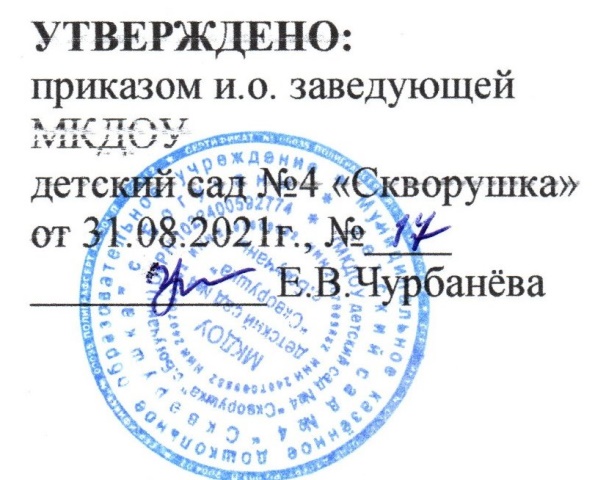 Введение4I.Целевой раздел1.1. Пояснительная записка 61.1.1. Цели и задачи реализации Программы 61.1.2. Принципы и подходы к формированию Программы71.1.3. Значимые для разработки и реализации программы характеристики, в том числе характеристики особенностей развития детей дошкольного возраста101.2. Планируемые  результаты освоения Программы12II. Содержательный разделОписание образовательной деятельности в соответствии с направлениями развития ребенка, представленными в пяти образовательных областях, с учетом используемых вариативных примерных основных образовательных программ дошкольного образования и методических пособий, обеспечивающих реализацию данного содержания192.1.1. «Физическое развитие» 192.1.2. «Познавательное развитие»202.1.3. «Речевое развитие»212.1.4. «Социально-коммуникативное развитие» 222.1.5. «Художественно-эстетическое развитие» 242.1.6. Национально-региональный компонент 262.2. Описание вариативных форм, способов, методов и средств реализации Программы с учетом возрастных и индивидуальных особенностей воспитанников, специфики их образовательных потребностей и интересов272.3. Особенности образовательной деятельности разных видов и культурных практик322.4. Способы и направления поддержки детской инициативы372.5. Особенности взаимодействия педагогического коллектива с семьями воспитанников402.6. Содержание коррекционной работы инклюзивного образования41III. Организационный раздел3.1. Материально-техническое обеспечение Программы463.2. Обеспеченность методическими материалами, средствами обучения и воспитания 513.3. Описание распорядка и режима дня513.4. Особенности традиционных событий, праздников, мероприятий533.5. Особенности организации развивающей предметно-пространственной среды 55IV.  Дополнительный раздел Программы4.1. Краткая презентация Программы 60Приложения к ПрограммеПРИЛОЖЕНИЕ 1. Особенности семей  воспитанников, их возрастные категории, группы здоровьяПРИЛОЖЕНИЕ 2. Сведения о педагогах ПРИЛОЖЕНИЕ 3. Возрастные особенности детейПРИЛОЖЕНИЕ 4. Программа «Скоро в школу!»ПРИЛОЖЕНИЕ 5. Программа «Здравствуй, здравствуй детский сад!» ПРИЛОЖЕНИЕ 6. Программа «Театр. Творчество. Дети»ПРИЛОЖЕНИЕ 7. Рабочая программа воспитания. ПРИЛОЖЕНИЕ 8.Содержание вариативных форм реализации ПрограммыПРИЛОЖЕНИЕ 9. Условия  развития детской инициативы в соответствии с возрастом дошкольниковПРИЛОЖЕНИЕ 10.  Формы взаимодействия с семьями воспитанниковПРИЛОЖЕНИЕ 11. Режим занятий воспитанниковПРИЛОЖЕНИЕ 12. Расписание  организованной  образовательной деятельностиПРИЛОЖЕНИЕ 13. Режим дня групп детского сада 2021-2022УчреждениеСовместно решаемые задачиФормы работыКГБУЗ «Богучанская РБ»Мониторинг состояния здоровья, профилактика заболеваний, стратегия и тактика оздоровленияУтренний фильтр, периодический осмотр, рекомендации, доврачебная помощь, контроль за санитарным состоянием.РДК «Янтарь»Художественно-эстетическое воспитание, социально-нравственное развитие, поддержка способных и талантливых детейУчастие в культурно-массовых мероприятиях и конкурсахМБУК БМЦРБ Районная детская библиотекаПриобщение детей к культуре чтенияИспользование передвижного фонда библиотеки, совместные тематические мероприятия, посещение тематических выставок,  участие в конкурсах.    МКОУ СОШ № 2Обеспечение преемственности в обучении и воспитанииЭкскурсии в школу, знакомство с учителями, совместные мероприятия для детей и педагогов.ГИБДДВоспитание ответственного участника дорожного движенияВстречи детей и родителей с сотрудниками ГИБДД, участие в районных мероприятиях.  Пожарная часть № 24 ФГКУВоспитание ответственного поведения дома, на улицах, в МКДОУЗнакомство с правилами пожарной безопасности; подготовка плакатов, рисунков, рассказов, эвакуация, совместные мероприятияБогучанский краеведческий музей имени Д.М. АндонаПриобщение к истории района, реализация регионального компонента, воспитание патриотических чувствОрганизация экскурсий для детей  и  родителей,   совместные культурные мероприятия.Дошкольные учреждения  села и районаРаспространение опыта работы и повышение профессиональной компетентности педагоговПроведение методических объединений, консультации, методические встречи, обмен опытомГазета  «Ангарская правда» Распространение опыта работы.  Публикации в газетах.МБУ Центр социализации и досуга молодежи Развитие педагогических компетенций  молодых родителей.Участие в проектной деятельностиОбразовательная областьФГОС ДООППознавательное развитиеребенок интересуется окружающими предметами и активно действует с ними; эмоционально вовлечен в действия с игрушками и другими предметами, стремится проявлять настойчивость в достижении результата своих действий. - может образовать группу из однородных предметов; - различает один и много; предметов; большие и маленькие предметы, называет их размер; - узнает шар и куб; - различает и называет предметы ближайшего окружения;- знает и называет некоторых домашних и диких животных, их детенышей;- различает некоторые овощи, фрукты (1-2 вида), деревья ближайшего окружения (1-2 вида);- называет имена членов своей семьи и воспитателей; - имеет элементарные представления о природных сезонных явлениях своего региона; Социально-коммуникативное развитие- использует специфические, культурно фиксированные предметные действия;- знает назначение бытовых предметов (ложки, расчески, карандаши и др.) и умеет пользоваться ими. - владеет простейшими навыками самообслуживания; - стремится проявлять самостоятельность в бытовом и игровом поведении; - в общении со взрослыми  активно подражает им в движениях и действиях; - может играть рядом, не мешать другим детям, подражать действиям сверстника; - эмоционально откликается на игру, предложенную взрослым, подражает его действиям, принимает игровую задачу; - самостоятельно выполняет игровые действия с предметами, осуществляет перенос действий с объекта на объект- использует в игре замещение недостающего предмета; - наблюдает за трудовыми действиями взрослых и выполняет простейшие поручения;- соблюдает элементарные правила поведения в детском саду; - имеет элементарные представления о правилах дорожного движения;- умеет самостоятельно есть, одеваться и раздеваться в определенной последовательности; - проявляет элементарные навыки опрятности; Речевое развитие- понимает речь взрослых;- владеет активной и пассивной речью; - может обращаться с вопросами и просьбами;- знает названия окружающих предметов и игрушек. - может поделиться информацией, пожаловаться на неудобство и действия сверстника; -общается в диалоге с воспитателем;- сопровождает речью игровые и бытовые действия; - слушает доступные по содержанию стихи, сказки, рассказы (небольшие тексты без наглядного сопровождения);- при повторном чтении проговаривает слова, небольшие фразы;-рассматривает иллюстрации в знакомых книжках с помощью педагога; Художественно – эстетическое развитие- проявляет интерес к стихам и сказкам, рассматриванию картинки, стремится двигаться под музыку;- эмоционально откликается на различные произведения культуры и искусства;- охотно включается в продуктивные виды деятельности;- сооружает с помощью взрослого разнообразные постройки, используя большинство форм; - различает красный, синий, зеленый, желтый, белый, черный цвета. -знает, что карандашами, фломастерами, красками и кистью можно рисовать. -умеет раскатывать комок пластилина прямыми и круговыми движениями кистей рук; отламывать от большого куска маленькие кусочки, сплющивает их ладонями; соединять концы раскатанной палочки, плотно прижимая их друг к другу; лепит несложные предметы; аккуратно пользуется пластилином; - узнает знакомые мелодии и различает высоту звуков (высокий -низкий);- вместе с воспитателем подпевает в песне музыкальные фразы; -двигается в соответствии с характером музыки, начинает движение с первыми звуками музыки; умеет выполнять движения: притопывать ногой, хлопать в ладоши, поворачивать кисти рук. - называет музыкальные инструменты: погремушки, бубен. - проявляет интерес к театру, следит за действиями героев кукольного театра; Физическое развитие- совершает движения (ходьба, бег) с удовольствием;- у ребенка развита крупная и мелкая моторика, он стремится осваивать различные виды движения (лазанье, перешагивание, лазанье и пр.). - ребенок может ходить и бегать, не наталкиваясь на других детей; - прыгать на двух ногах на месте, с продвижением вперед и т. д.; - брать, держать, переносить, класть, бросать, катать мяч; - ползать, подлезать под натянутую веревку, перелезать через бревно, лежащее на полу; Образовательная областьФГОС ДООППознавательное развитие- ребенок проявляет любознательность, задает вопросы взрослым и сверстникам, интересуется причинно-следственными связями, пытается самостоятельно придумывать объяснения явлениям природы и поступкам людей; - склонен наблюдать, экспериментировать; - ребенок овладевает основными культурными способами деятельности и проявляет инициативу и самостоятельность в разных видах деятельности: игре, общении, познавательно-исследовательской деятельности, конструировании и др.; - способен выбирать себе род занятий и участников по совместной деятельности; - обладает начальными знаниями о себе, о природном и социальном мире, в котором он живет, элементарными представлениями из области живой природы, естествознания, математики, истории и т.п.; - ребенок способен к принятию собственных решений, опираясь на свои знания и умения в различных видах деятельности;- проявляет инициативу в разных видах деятельности; - интересуется объектами и явлениями живой и неживой природы, проявляет бережное отношение к природе, устанавливает простые причинно-следственные связи; - имеет представление о труде окружающих его людей, может назвать несколько профессий, сказать, что этот человек делает; - ориентируется в транспортных средствах своей местности, знает основные правила поведения на улице и в общественном транспорте, понимает смысл общепринятых символических обозначений; - проявляет интерес к практическому экспериментированию и любознательность и  находит способы решения различных проблем с помощью пробующих действий поискового характера; - устанавливает причинно-следственные связи, обобщает представления и систематизирует объекты по выделенным свойствам и назначению; - объединяет предметы на основе общих признаков и обозначает их обобщающим понятием;- владеет логическими операциями: анализирует, выделяет свойства, сравнивает, устанавливает соответствие;- имеет представления об элементах универсальных знаковых систем; - имеет представление о себе и своих близких, селе Богучаны, Красноярском крае, как о своей Родине, проявляет интерес к другим культурам и народам- имеет представление о животном и растительном мире Сибири;Социально-коммуникативное развитие- ребенок имеет положительное отношения к миру, к разным видам труда, другим людям и самому себе, обладает чувством собственного достоинства; - активно взаимодействует со сверстниками и взрослыми, участвует в совместных играх; - способен договариваться, учитывать интересы и чувства других, сопереживать неудачам и радоваться успехам других;- адекватно проявляет свои чувства, в том числе чувство веры в себя, старается разрешать конфликты; - ребенок владеет разными формами и видами игры, различает условную и реальную ситуации, умеет подчиняться разным правилам и социальным нормам; - ребенок способен к волевым усилиям, может следовать социальным нормам поведения и правилам в разных видах деятельности, во взаимоотношениях со взрослыми и сверстниками, -может соблюдать правила безопасного поведения и личной гигиены; - способен выбирать себе род занятий, участников по совместной деятельности.- инициативен в общении и других видах деятельности с педагогами, родителями и детьми; - поддерживает тему разговора, возникающего по инициативе взрослого, отвечает на вопросы и отзывается на просьбы, беседует на различные темы; - умеет попросить о помощи и заявить о своих потребностях в приемлемой форме; - проявляет чувство самоуважения и собственного достоинства, может отстаивать свою позицию в совместной деятельности; - в общении проявляет уважение к взрослому; - способен к установлению устойчивых контактов со сверстниками; - умеет договариваться со сверстниками; - владеет разными формами и средствами общения; - проявляет готовность посочувствовать, пожалеть, утешить, когда человек чем-то расстроен, огорчен, помочь ему, поделиться с ним; - инициативен, активен, испытывает удовольствие от предстоящих событий; - хочет нравиться, отличается богатством и глубиной переживаний, разнообразием их проявлений, и в то же время некоторой сдержанностью эмоций; способен к волевой регуляции поведения, преодолению своих непосредственных желаний, если они противоречат установленным нормам, правилам, данному слову, общей договоренности, поддается уговорам воспитателя; - владеет навыками самообслуживания; - с уважением и терпимостью относится к людям, независимо от их социального происхождения, расовой и национальной принадлежности и т.д.; - способен оценить достижения других и свои собственные, терпимо относится к чужим промахам и ошибкам, воспринимает доброжелательную критику со стороны; Речевое развитие- ребенок достаточно хорошо владеет устной речью, может выражать свои мысли и желания;- может использовать речь для выражения своих мыслей, чувств и желаний, построения речевого высказывания в ситуации общения;- может выделять звуки в словах, у ребенка складываются предпосылки грамотности. - свободно владеет родным языком, высказывается простыми распространенными предложениями, может грамматически правильно строить сложные предложения; - может построить связный рассказ по сюжетной картинке; - употребляет обобщающие слова, антонимы, сравнения; - использует речь для планирования действий; - понимает ситуацию только на основе словесного описания по контексту; - свободно участвует в диалоге со сверстниками и взрослыми, выражает свои чувства и намерения с помощью речевых и неречевых средств, владеет формами вежливости; - по собственной инициативе запоминает и использует разные отрывки речи; рассказывает различные истории, пытается сочинять сказки, проявляет интерес к игре с рифмой и словом; - имеет элементарное представление о языковой действительности.Художественно – эстетическое развитие- ребенок обладает развитым воображением, которое реализуется в разных видах деятельности; - знаком с произведениями детской литературы; - овладевает основными культурными способами деятельности.  - эмоционально отзывается на красоту окружающего мира, произведения народного и профессионального искусства (музыку, танцы, театральную деятельность, изобразительную деятельность;- проявляет интерес к книгам и может назвать несколько известных ему литературных произведений;- имеет первоначальные представление о театре и его видах, правилах поведения в театре, театральных профессиях;- принимает участие в театрализованных представлениях;- имеет представление об особенностях различных видов народно-прикладного искусства и народных промыслах;Физическое развитие- у ребенка развита крупная и мелкая моторика; - он подвижен, вынослив, владеет основными движениями, может контролировать свои движения и управлять ими. - ребенок может выполнять правильно все виды основных движений (ходьба, бег, прыжки, метание, лазанье); - развиты основные двигательные качества; - хорошо владеет своим телом, сохраняет правильную осанку; - накапливается резерв здоровья; - активен, хорошо ест и спит; - владеет элементарными навыками здорового образа жизни.АвторНаименование изданияИздательствоВеракса Н.Е. Комарова, Т.С. дорофеева Э.М.Инновационная программа  «От рождения до школы» М:, Мозаика- Синтез, 2020Стапаненкова Э.Я.Сборник подвижных игрМосква, Мозаика-Синтез  2016Пензулаева Л.И.Физическая культура в детском садуМладшая группа Москва, Мозаика-Синтез  2015Пензулаева Л.И.Физическая культура в детском садуСредняя  группа Москва, Мозаика-Синтез  2015Пензулаева Л.И.Физическая культура в детском садуСтаршая группа Москва, Мозаика-Синтез  2015Пензулаева Л.И.Физическая культура в детском садуПодготовительная  группа Москва, Мозаика-Синтез  2015Пензулаева Л.И.Оздоровительная гимнастика комплексы упражненийМосква, Мозаика-Синтез  2016АвторНаименование изданияИздательствоВеракса Н.Е. Комарова, Т.С. дорофеева Э.М.Инновационная программа  «От рождения до школы» М:, Мозаика- Синтез, 2020Помораева И.А.,  Позина В.А.Формирование элементарных математических представлений вторая младшая группаМ.: Мозаика-Синтез  2014Помораева И.А.,  Позина В.А.Формирование элементарных математических представлений средняя  группаМ.: Мозаика-Синтез  2014Помораева И.А.,  Позина В.А.Формирование элементарных математических представлений старшая группаМ.: Мозаика-Синтез  2014Помораева И.А.,  Позина В.А.Формирование элементарных математических представлений подготовительная группа М.: Мозаика-Синтез  2014Соломенникова О.А.Ознакомление с природой в детском саду.М.: Мозаика-Синтез  2016Новикова В.П.Математика в детском саду. Подготовительная группа.  М.: Мозаика-Синтез, 2015.Павлова О.В.Познание предметного мираВолгоград: Учитель, 2016АвторНаименование изданияИздательствоВеракса Н.Е. Комарова, Т.С. дорофеева Э.М.Инновационная программа  «От рождения до школы» М:, Мозаика- Синтез, 2020О.С.Ушакова Ознакомление дошкольников с литературой и развитие речиМосква,  ТЦ Сфера, 2015Гербова В.В.Развитие речи в детском садуМладшая группа.Москва, Мозаика-Синтез  2016Гербова В.В.Развитие речи в детском садуСредняя  группа.Москва, Мозаика-Синтез  2016Гербова В.В.Развитие речи в детском садуСтаршая группа.Москва, Мозаика-Синтез  2016Гербова В.В.Развитие речи в детском садуПодготовительная группа.Москва, Мозаика-Синтез  2016Гризик Т.И.,Тимощук Л.Е. Развитие речи. Москва, «Просвещение»,  2014Арушанова  А.Г.Речь и речевое общение детей. Москва, Мозаика-Синтез  2014Аджи. А.В. Обучение грамоте Воронеж,                                    ТЦ «Учитель» 2013АвторНаименование изданияИздательствоВеракса Н.Е. Комарова, Т.С. дорофеева Э.М.Инновационная программа  «От рождения до школы» М:, Мозаика- Синтез, 2020Веприцкая Ю.Е.Путешествие в мир эмоцийВолгоград: Учитель, 2010Губанова Н.Ф.Игровая деятельность в детском садуМосква, Мозаика-Синтез  2015Белая К.Ю.Формирование основ безопасности у дошкольниковМосква, Мозаика-Синтез  2015Петрова В.И., Стульник Т.Д.Этические беседы с дошкольникамиМосква, Мозаика-Синтез  2015Буре Р.С.Социально-нравственное воспитание дошкольниковМосква, Мозаика-Синтез  2015Дыбина О.В.Ознакомление с предметным                    и социальным окружениемМосква, Мозаика-Синтез  2015Мулько И.Ф. Социально-нравственное воспитание детей 5-7лет Методическое пособие. Москва. 2014г.Николаева С.Н. Экологическое воспитание   младшего дошкольника. Москва, «Мозаика – синтез», 2014.АвторНаименование изданияИздательствоВеракса Н.Е. Комарова, Т.С. дорофеева Э.М.Инновационная программа  «От рождения до школы» М:, Мозаика- Синтез, 2020Куцакова Л.В. Мерзлякова С.И.Росинка. Программа по художественно-эстетическому воспитанию детейМ.: Гуманит. Изд. Центр ВЛАДОСЛеонова Н.Н.Художественно-эстетическое развитие дошкольников. Парциальная программаСПб.: ООО «Издательство «Детство-Пресс»., 2014Комарова Т.С.Изобразительная деятельность в детском саду (младшая группа)Москва, Мозаика-Синтез  2016Комарова Т.С.Изобразительная деятельность в детском саду (средняя группа)Москва, Мозаика-Синтез  2016Комарова Т.С.Изобразительная деятельность в детском саду (старшая группа)Москва, Мозаика-Синтез  2016Комарова Т.С.Изобразительная деятельность в детском саду (подготовительная группа)Москва, Мозаика-Синтез  2016Каплунова, И.Новоскольцева И.«Ладушки». Программа по музыкальному воспитанию  детей дошкольного возраста С.-Пб., ООО «Невская нота», 2013.Виды детской деятельности Формы работыФормы работыВиды детской деятельности Ранний возраст 2-3гДошкольный возраст 3-7летДвигательная Подвижные дидактические игры Игровые упражнения Подвижная игра Подвижные дидактические игры Подвижные игры с правилами Игровые упражнения Соревнования Игровая Игры с составными и динамическими игрушками (предметная деятельность) Сюжетные игры Театрализованная игра Сюжетно-ролевая игры Игры с правилами Театрализованная игра Продуктивная Мастерская по изготовлению продуктов детского творчества Экспериментирование и исследование Дидактическая игра Мастерская по изготовлению продуктов детского творчества Реализация проектов Экспериментирование и исследование Дидактическая игра КоммуникативнаяСитуативный разговор Рассказ Беседа Речевая ситуация Рассматривание Сюжетные игры Чтение Беседа Составление и отгадывание загадок Рассказ, разговор Проектная деятельность Викторины, конкурсыРассматривание Чтение Игры с правилами Сюжетно-ролевые игрыИгра - тренинг ТрудоваяСовместные действия Поручение Сюжетные игры Экспериментирование и исследование Совместные действия Дежурство Поручение Задание Реализация проекта Сюжетно-ролевые игры Экспериментирование и исследование Познавательно-исследовательскаяДидактическая игра Наблюдение Осмотры Рассматривание предметов Экспериментирование Исследование Целевая прогулка Чтение Дидактическая игра Наблюдение Целевая прогулка, экскурсия Решение проблемных ситуаций Экспериментирование и исследование Реализация проекта Игры с правилами Чтение Викторина Конкурс Музыкально-художественнаяСлушание Исполнение Импровизация Подвижные игры (с музыкальным сопровождением) Музыкально-дидактические игры Слушание Исполнение Импровизация Экспериментирование Подвижные игры (с музыкальным сопровождением) Музыкально-дидактические игры Праздник Развлечение Театрализация Чтение художественной литературыЧтение Разучивание Театрализация Рассказ Разговор Чтение Слушание Обсуждение Разучивание Театрализация Рассказ Разговор Викторина, конкурс Составление и отгадывание Методы Сластенина В. А.:Методы Сластенина В. А.:Методы формирования сознания детей объяснение, показ, личный пример, беседа, чтение, обсуждение и др. Методы организации деятельности и формирование опыта общественного поведения задание, поручение, требование, образовательная ситуация, демонстрация, наблюдение и др. Методы стимулирования и мотивации деятельности и поведения соревнование, игра, дискуссия, поощрение, наказание и др. Методы контроля эффективности образовательного процесса весь спектр диагностических методов. Методы, способствующие осознанию детьми первичных представлений и опыта поведения и деятельности рассказ взрослого, пояснение, беседа, разъяснение, чтение художественной литературы, обсуждение, наблюдение, рассматривание.Совместная деятельность взрослого и детейСовместная деятельность взрослого и детейСамостоятельная деятельность детей Взаимодействие с семьями детей по реализации основной общеобразовательной программы дошкольного образования Непосредственно образовательная деятельность Образовательная деятельность, осуществляемая в ходе режимных моментовСамостоятельная деятельность детей Взаимодействие с семьями детей по реализации основной общеобразовательной программы дошкольного образования Виды детской деятельности Виды детской деятельности Предметы, объекты окружающего мира, стимулирующие игровую, двигательную, познавательную и исследовательские активности детей Формы работы с семьей, в том числе посредством совместных образовательных проектов Возрастная группаНаправления(вид деятельности)Способы поддержки детской инициативы (создание условий) (2-3 года)Предметная Составные  и динамические игрушки, материалы и вещества для экспериментирования (тесто, песок, вода и др.)Бытовые предметы – орудия (ложка, совок, лопатка и др.)(3-7 лет)Игровая  Сюжетно-ролевые игры с современной тематикой, в том числе авторские; игры с правилами, игры-драматизации, игры с гендерной направленностью. (3-7 лет)КоммуникативнаяДетская художественная литература, наборы сюжетных картин, видеофильмы, мультфильмы, настольные игры, дидактические игры, кукольный театр. (3-7 лет)Познавательно-исследовательскаяОборудование  для экспериментирования, компас, весы, песок, вода, камни, магниты, лупа, микроскоп, природный материал, карта края, макеты, фото родного края, дидактические, развивающие игры. (3-7 лет)Восприятие художественной литературыДетская литература, предметы русской старины, кукольный театр.(3-7 лет)Самообслуживание и элементарный бытовой трудОборудование для различных видов труда (тазики, щетки, лейки, салфетки, палочки-рыхлители, лопатки и др.) Конструирование Мягкие модули, конструктор напольный и настольный, мелкие игрушки для обыгрывания, схемы, альбомы с образцами, бумага, природный  материал и др.Изобразительная (рисование,  лепка, аппликация) Гуашь, краска, кисти, бумага, трафареты, салфетки, бросовый и игровой материал. Музыкальная (восприятие и понимание смысла музыкальных произведений, пение, музыкально-ритмические движения, игры на детских музыкальных инструментах) Музыкальные инструменты, музыкально-дидактические игры, ложки, трещотки, дудочки, синтезатор, технические средства обучения, подиум. Двигательная (овладение основными движениями). Нестандартное и спортивное оборудование, модули, инвентарь, атрибуты к подвижным играм, технические средства обучения. АвторНаименование изданияИздательствоСертакова Н.М.Инновационные формы взаимодействия ДОУ с семьёйВолгоград: Учитель, 2014Москалюк О.В., Погонцева Л.В.Педагогика взаимопонимания (занятия с родителями)Волгоград: Учитель, 2008Харитончик Т.А.Правовое воспитание (организация работы с педагогами, детьми и родителями)Волгоград: Учитель, 2010Вид помещения, количествоФункциональное использованиеОснащениеГрупповые помещения - 4Непосредственно образовательная деятельность.Проведение режимных моментов, игровой деятельности. Самообслуживание, трудовая деятельность.Самостоятельная творческая деятельность.Ознакомление с природой, труд в природе.Дневной сон.Детская мебель, стульчики, столы, спальная  мебель.Игровые модули для сюжетно-ролевых игр, атрибуты для сюжетно-ролевых игр, игровая мебель.Центр книги и развития речи,    центр природы , центр детского творчества, центр труда, центр театрализованной деятельности, центр    патриотического воспитания, центр экспериментирования,  физкультурно-оздоровительный центр, центр игры.  Игровая зона  «Фиолетовый лес»Конструкторы, дидактические и настольно-печатные игры.Телевизоры,  DVD.Стол воспитателя, методический шкаф (полка)Приемная комната (раздевалки для детей – 4)Информационно-просветительская работа с родителями.Развитие у детей навыков самообслуживания.Информационные стенды для родителей.Наглядно-информационный материал.Выставки детского творчества.Выносной материал для прогулки.Шкафы для детской одежды.Полки для обувиМузыкальный (спортивный) зал Занятия по музыкальному и физическому воспитанию.Утренняя гимнастика.
Тематические досуги, праздники и развлечения, театральные представления,  спортивные досуги.
Родительские собрания и мероприятия, консультативно-просветительская работа с родителями.Выставки  детского творчества.                                                                                                                                                                         Стенка для используемых музыкальным руководителем и инструктором по ФК пособий, атрибутов, игрушек.    Информационный уголок.Библиотека методической литературы, сборники нот.Музыкальный центр, магнитофон, переносная мультимедийная установка, ноутбук. Аудио и видео кассеты, CD диски. Пианино. Детские музыкальные инструментыРазличные виды театра,  ширмыСпортивное оборудование для прыжков, метания, лазания, равновесияНетрадиционное физкультурное оборудованиеЕлка.Спальни - 4Дневной сон.Гимнастика после сна.Кровати.Физкультурное оборудование для гимнастики после сна: ребристая дорожка, массажные коврики и мячи.Кабинет  заведующего МКДОУИндивидуальные консультации, беседы с педагогическим, медицинским, обслуживающим персоналом и родителями;Библиотека  нормативно – правовой документации;Компьютер, принтер, сканерДокументация по содержанию  работы  в  МКДОУ (охрана  труда,  приказы, пожарная безопасность, договоры с организациями и пр.)Медицинский кабинет (кабинет медицинской сестры)Осмотр детей. 
Учет состояния здоровья.
Профилактика заболеваний.  
Медико-педагогический контроль.консультативно-просветительская работа с родителями и сотрудниками МКДОУ.                                                                                                                                                                           Шкаф для документации, стол и стул для медсестры.Электронные весы, ростомер, кушетка, лампа для кварцевания.Стеклянный шкаф для медикаментов, тумбочка медицинская, стеклянный столик.Методический кабинет Повышение профессионального уровня педагогов, осуществление методической помощи  педагогам, организация консультаций, педсоветов, семинаров и других форм повышения педагогического мастерства, планирование, организация и контроль образовательного процесса, 
консультативно-просветительская работа с родителями                                                                                                                                                                            Библиотека педагогической, методической, передовой и детской литературы.Опыт работы педагогов, накопление передового педагогического опыта.Документация по содержанию работы  в МКДОУ.Материалы по формам работы с педагогическим коллективом, демонстрационный, раздаточный материал, пособия  для занятий с детьми. Компьютер, принтер, сканер, фотоаппарат, проекторКабинет педагога-психолога и логопедаПсихолого-педагогическая диагностика.Консультативно-просветительская работа с родителями и сотрудниками МБДОУ                                                                                                                                                                            Стол и стулья для детей, шкаф  и полки для методической литературы, игрушек и пособий.Стимулирующий материал для психолого-педагогического обследования детей.Игровой материал, развивающие игры,  стол для рисования  песком. Зеркало. Ноутбук.   Пищеблок Приготовление и выдача горячего питания для детейВанна, стеллажи, разделочные столы, электроплита, электродуховой шкаф, холодильное оборудование, лампа для кварцевания, электроводонагреватель.Прачечная Прием и выдача мягкого инвентаря, стирка белья, глажениеСтиральная машина автомат,     ванна, бак для грязного белья, шкафы для хранения чистого белья, швейная машина,   2 утюга, гладильная доска.Коридоры МКДОУИнформационно-просветительская  работа  с  сотрудниками  МКДОУ  и  родителями. Выставки детского творчества.Стенды для  родителей,  визитка  МКДОУ.Стенды  для  сотрудников (административные  вести, охрана труда, уголок профкома, пожарная безопасность и др.)Территория МКДОУПрогулки и наблюдения. 
Природоведческая работа.
Игровая деятельность. 
физические занятия на улице. 
Самостоятельная двигательная активность.Праздники, развлечения, спортивные мероприятия. Трудовая деятельность.Игровые площадки для групп  - 4, теневые навесы, малые формы.Цветники.Спортивная площадка.